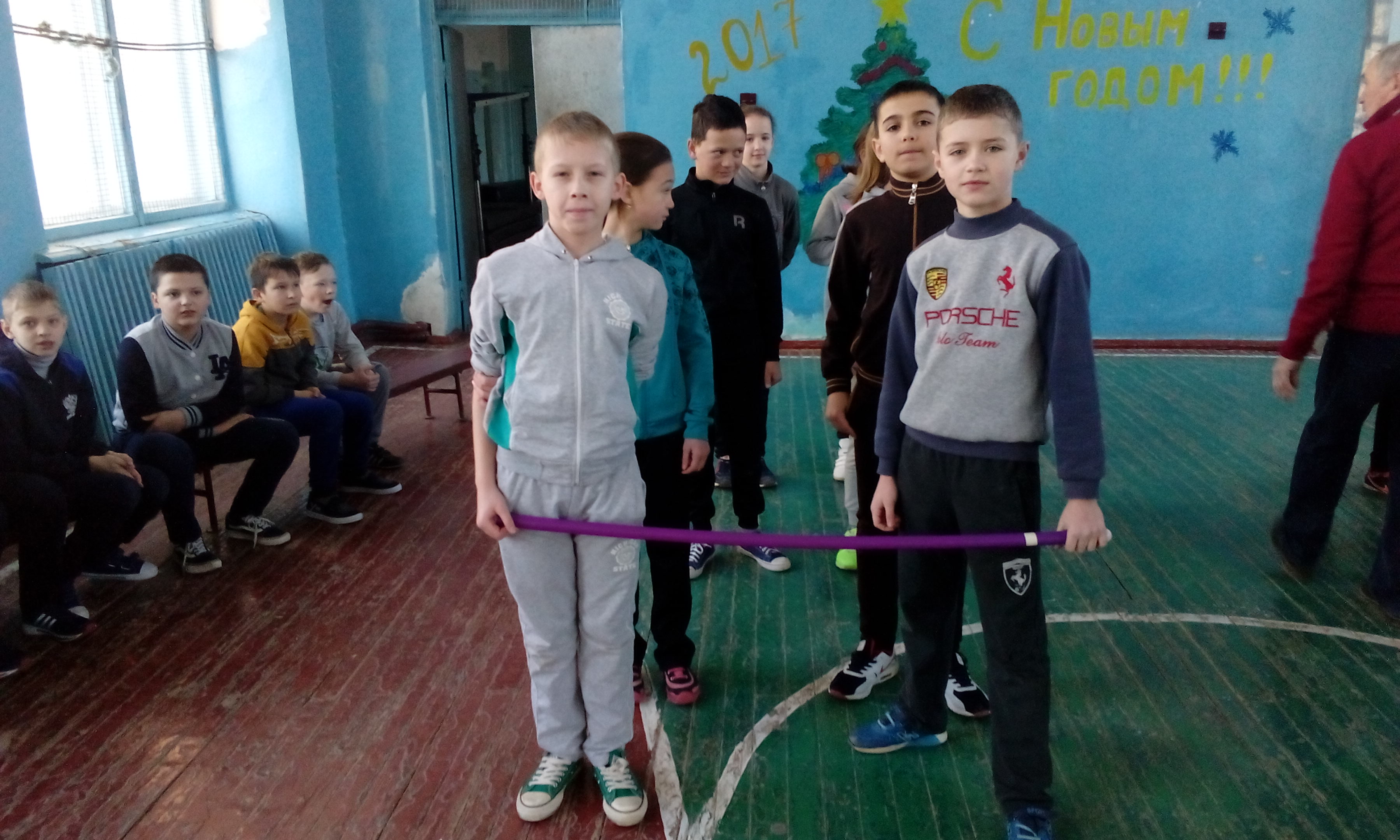 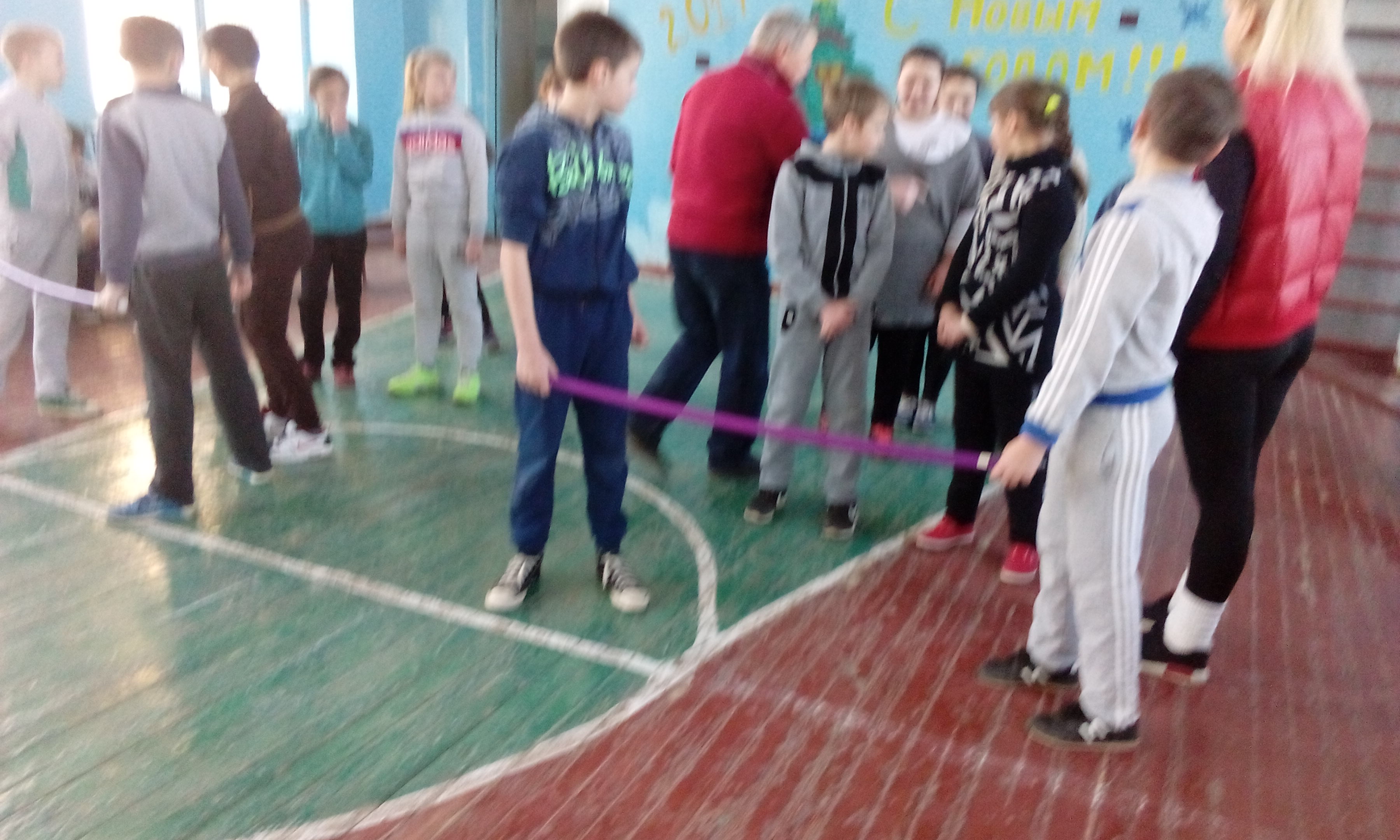 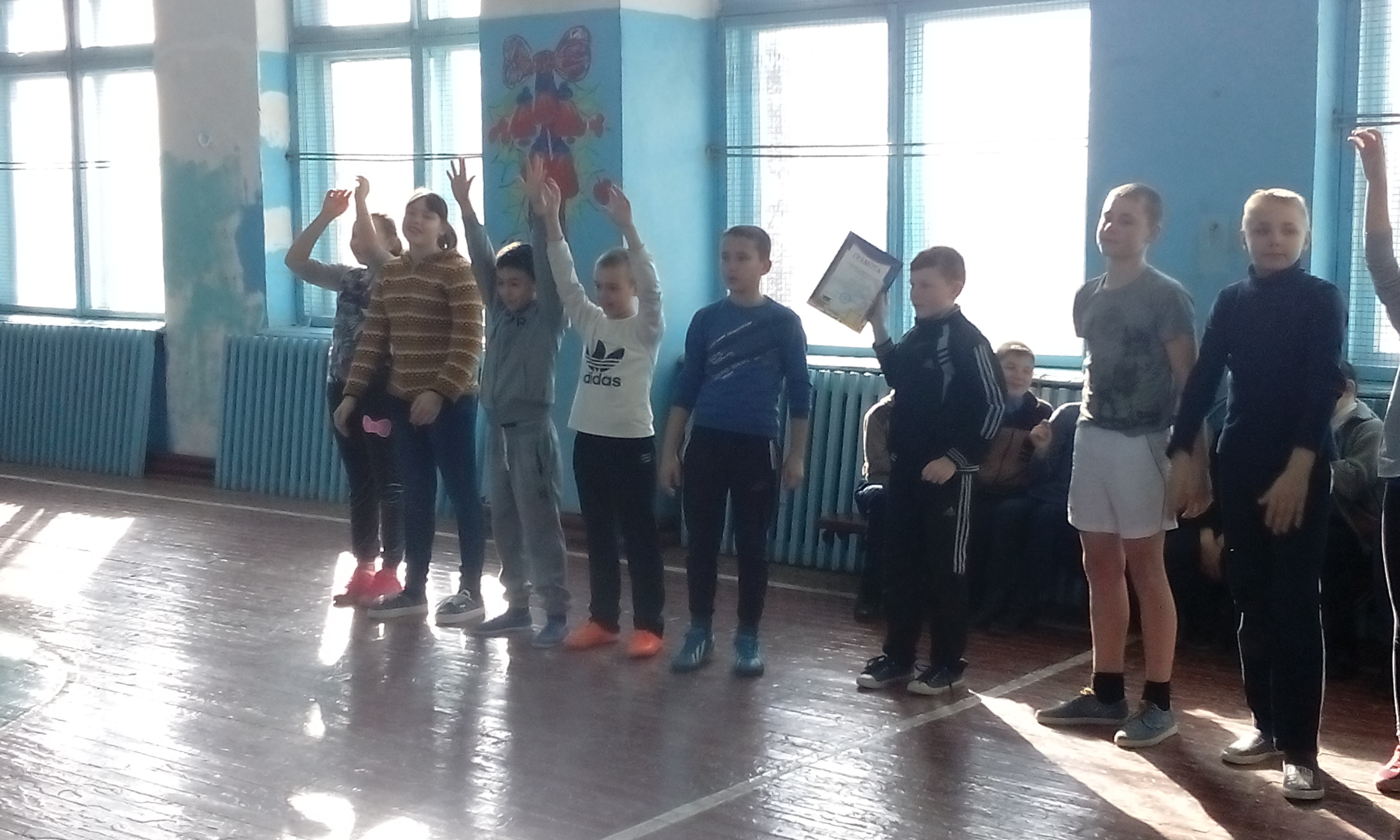 Родительское собранм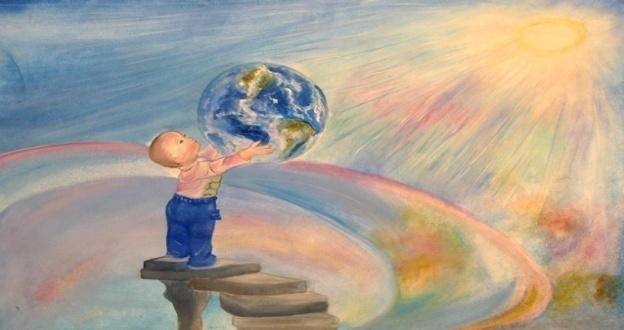 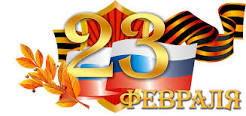 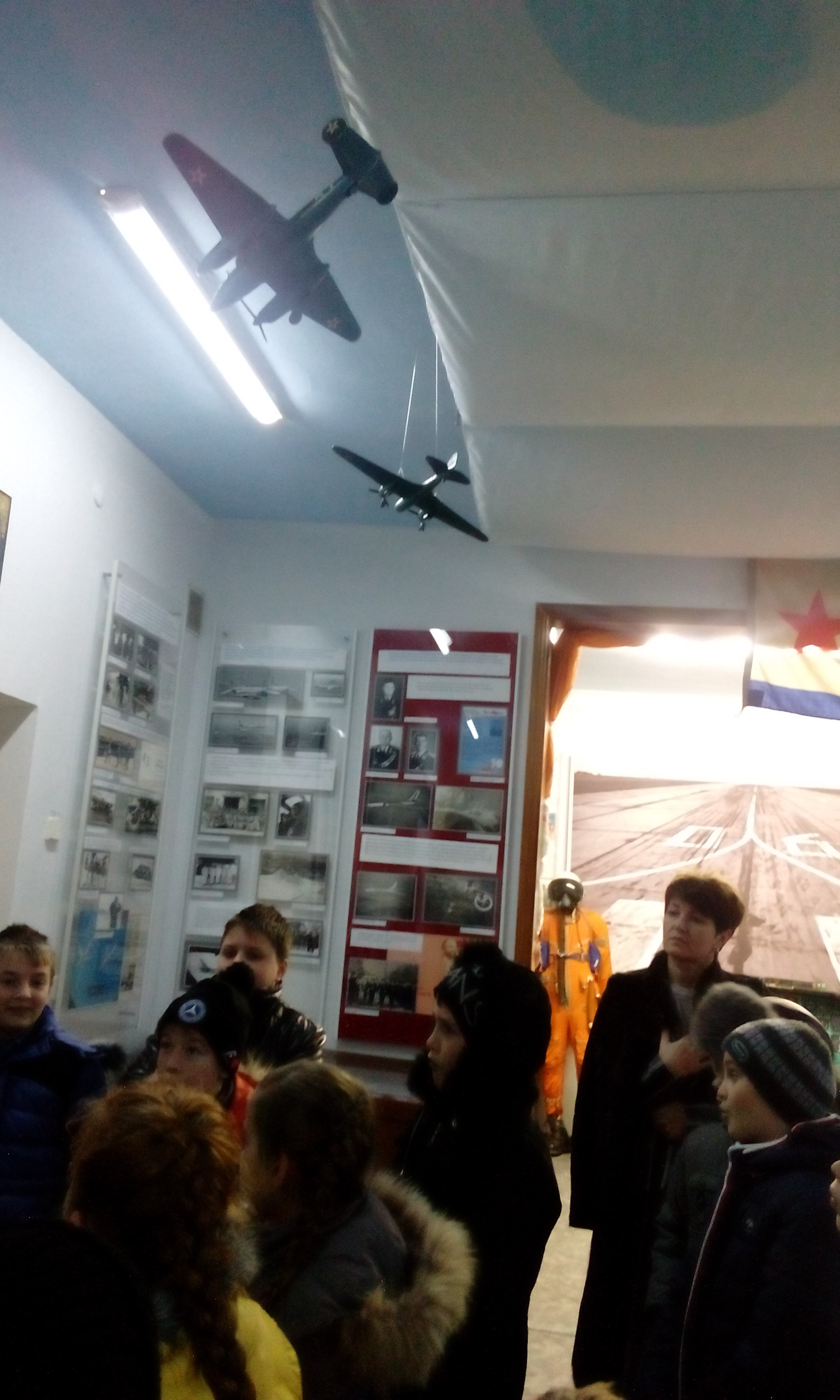 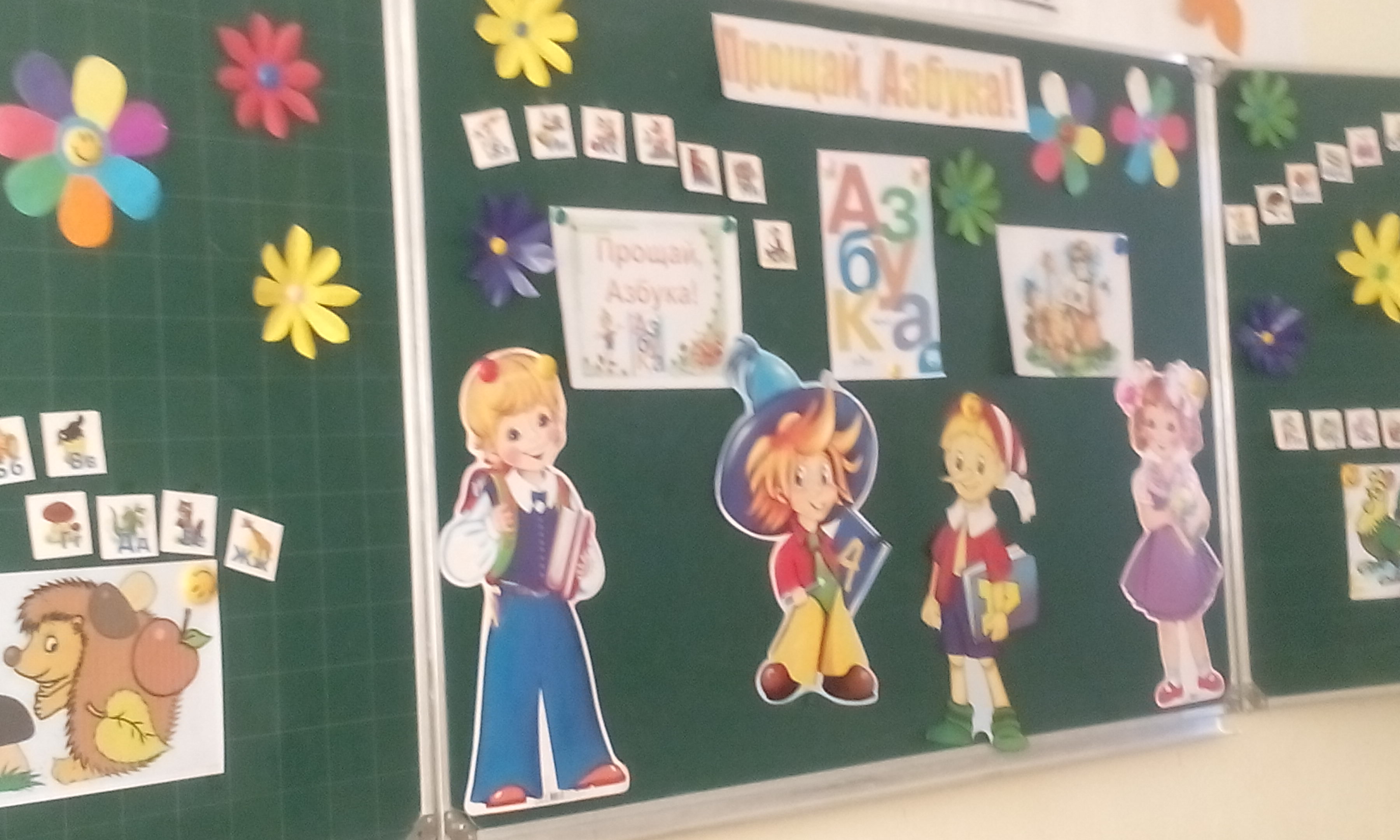 